NeNOSNETHERLANDS NEURO-OPHTHALMOLOGICAL SOCIETY 		    founded 1979NEDERLANDSE WERKGROEP VOOR NEURO-OPHTHALMOLOGIE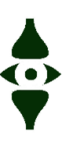 2nd Joint MeetingNeNOS and The United Kingdom Neuro-Ophthalmology Special Interest Group1-2 March 2019The EYE, AmsterdamFriday 01 March 2019  - Day 19.00  REGISTRATION AND COFFEE9.30	WELCOME							Jan Willem PottSession: Higher cortical visual function 		Chairs: Gordon T. Plant (UK), Noël Bauer (NL) 9.40	Assessing higher visual function in clinical practice 		Gordon T. Plant (UK)10.00	PCA & visual fields						Marie Maia da Silva (UK) 	10.20	How to test the Pulfrich phenomenon			Michael Crossland (UK) 	10.40	Inside the brain network 				Arjen Hillebrand & Preejas Tewarie (NL) 11.00	COFFEE11.30	Deep networks in visual perception 			Noor Seijdel & Steve Scholte (NL)Session: Optic neuropathies 		Chairs: Judith van Everdingen (NL),  Simon Hickmann (UK) 11.50	LHON and new treatments options				Judith Everdingen (NL)12.10	Update on the genetic workup 				Mies van Genderen  (NL)12.30	Inherited retinal dystrophies with pathognomonic electroretinographic findings
				 					Emanuel De Carvalho (UK) 12.50 LUNCH BREAK14.00	A swollen disc? 						A. Burke (UK)14.20	Alcohol amblyopia: signs of vitamin B12 deficiency are often overlooked	Jan Willem Pott (NL)Session: Vascular Neuro-ophthalmology		Chairs: Rob de Keizer (NL), Sui Wong (UK) 14.40	New diagnostic developments; OCTA		Emanuel de Carvalho (UK)15.00	PAMM 						Willemien de Vries-Knoppert  (NL)15.20	TEA15.50	Stroke 							 (NL)16.10	Transient Monocular Blindness			Gordon T. Plant (UK)16.30	Diplopia not recovered after 3 months - 
What now? 						Rene van Rijn (NL)17.00	CLOSING OF DAYHANDS ON (day 1, 1.5-2 hrs per session) This teaching session is aimed at neurology and ophthalmology trainees. Participants will learn how to operate the OCT device and obtain scans from the optic disc and macula. This will be put into clinical context. Finally, participants will be able to test their clinical skills with a handheld ophthalmoscope on phantom eyes with simulated pathology.(~6-7 participants per group;  max 4 groups) (Axel Petzold, Sebastian Lukas)OCT imaging + Visual diagnostics  Quality control of OCT records (Hands-on)Segmentation of OCT (Hands-on)Clinical cases (Quiz)Ophthalmoscopy for all – Arclight on SIMeye (Andrew Blaikie, Obaid Kousha) 
45 minSaturday 2nd of March 2019 - Day 2 8.30  COFEESESSION: The Glymphatic system		Chairs: Willemien de Vries (NL), Fion Bremner (UK)9.00	The glymphatic system 				Axel Petzold  (UK,NL) 9.20	A new finding: PHOMS				Lisanne Balk (NL)	9.40	A new approach: OCT vitreous haze			Danko Coric (NL)Session: Autoimmune mediated optic neuropathies Chairs: Gordon Plant (UK), J van Everdingen (NL)10.00	ON, RION, CRION					Axel Petzold (UK, NL)10.20	NMO-ON 						Rogier Hintzen (NL)10.40	MOG-ON						Bob van Oosten (NL)
11.00 	COFFEESession: The patients perspective on new options	Chairs: Russell Wheeler (UK), Christiaan Waters (NL)11.30	ERN-EYE						Patrick Yu-Wai-Man (UK)11.50	Patient expectations					Nils Wiegerinck (NL)12.10	EPAG 							Russell Wheeler (UK)12.30	LUNCHScientific session				Chairs: Jan W Pott (NL), Axel Petzold (UK/NL)13.30	The OMGRATS: a new rating scale for OMG			Sui Wong (UK)13.45	IR video-oculography and INO in MS				Jenny Nij Bijvank (NL)14.00	4-aminopyridine for INO in MS				Kawita Kanhai (NL)14.15	Acute optic neuritis EDT & OCT				Shaun Leo (UK)14.30	Hyperacute treatment in optic neuritis			Jonathan Virgo (UK)14.45	The Arclight - Ophthalmoscopy for ALL			Andrew Blakie (UK)15.00	TEACase  presentations:15.30 - 17.00
please contact j.w.r.pott@umcg.nl or a.petzold@ucl.ac.uk AcknowledgementWe are grateful for sponsoring to ERN-EYE (www.ern-eye.eu), Heidelberg Engineering, and Santhera Pharmaceuticals.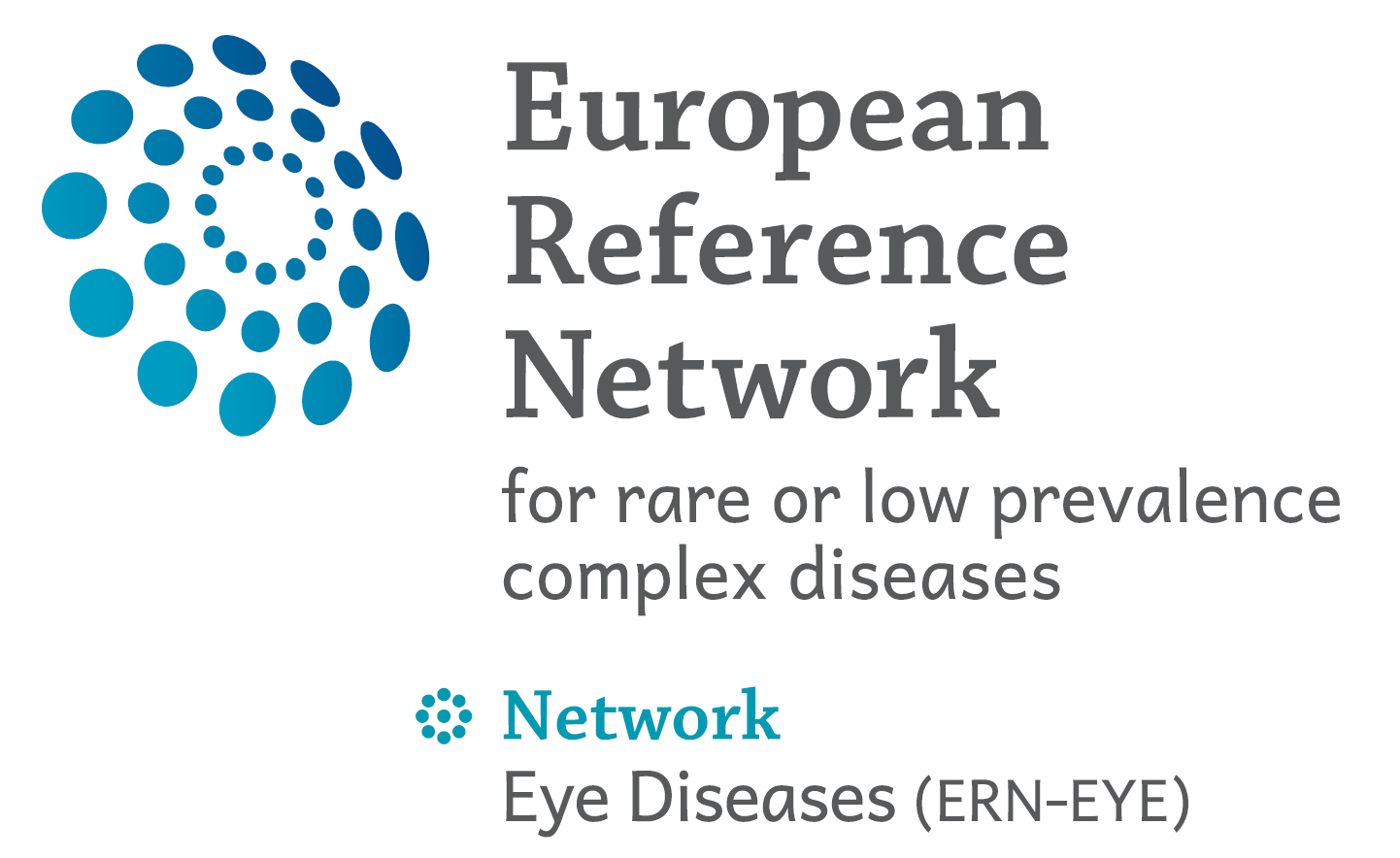 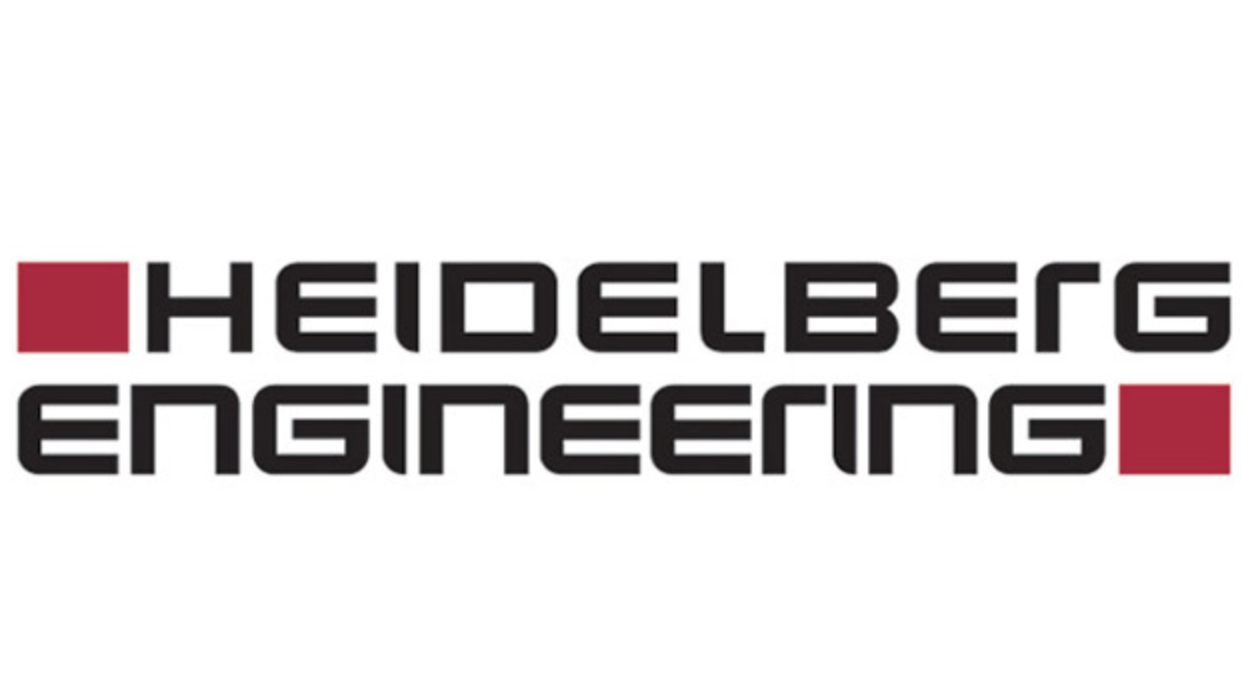 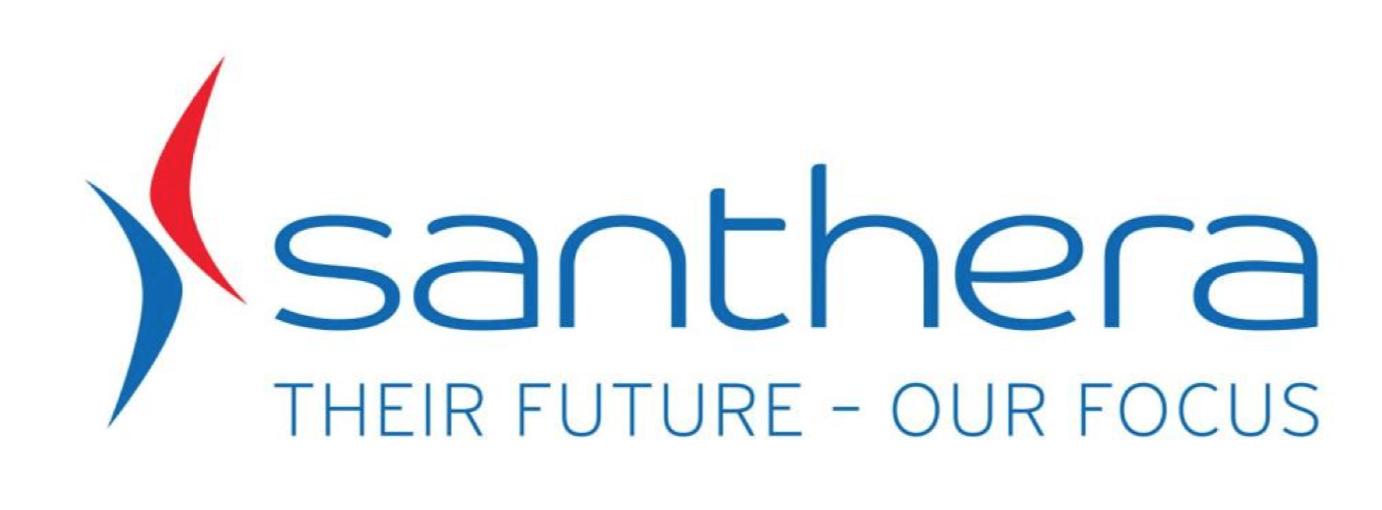 